Příloha 1Zápis do sešitu z prvouky:  Tento zápis si, děti, přepište do svého sešitu z Prvouky. V každé větě chybí slovo, které najdete v textu v učebnici na str. 54. Obrázky si můžete nakreslit nebo nalepit.                                  Ptáci na jařeNa jaře se k nám z teplých krajů vracejí  s_______________ ptáci.Sameček a samička společně stavějí nebo opravují svoje  h______________.Používají k tomu  v_____________, b______________ a  t_____________, které nosí ve svém zobáčku.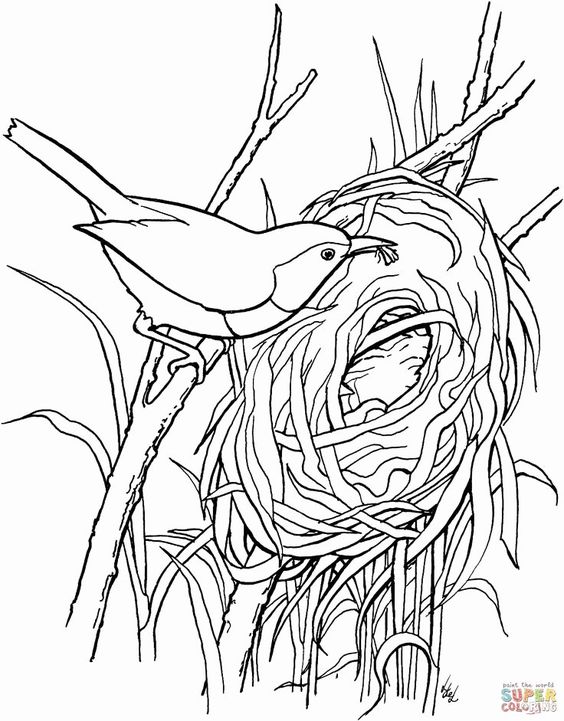 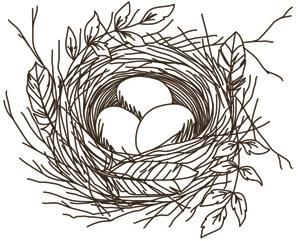 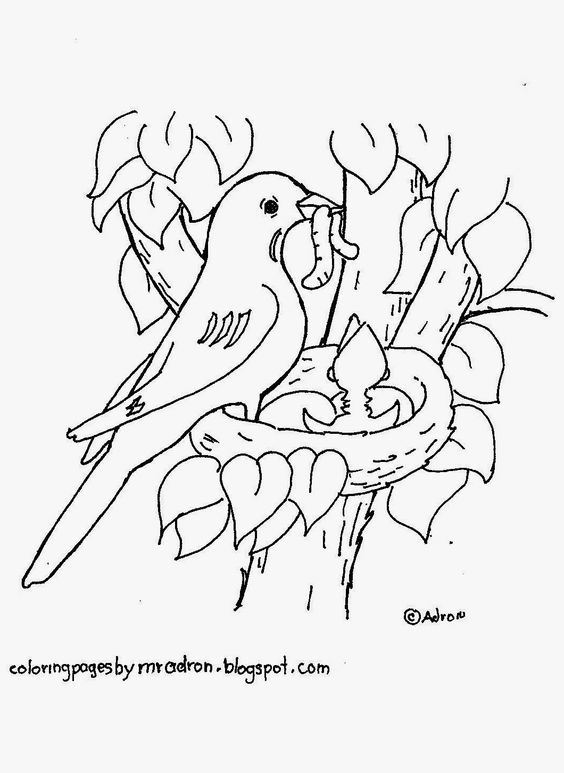 stavění hnízda             samička snesla vejce         vylíhlá mláďata     Připravila jsem pro Vás, děti, dobrovolný úkol za nálepku, který se jmenuje „VESELÉ PTAČÍ HÁDÁNÍ“. Maminka ti může úkol vytisknout a potom si ho nalep do sešitu z prvouky.              